ムダのないクッキングレシピ 応募用紙※実施要領のその他(注意事項)をご確認ください。=応募者情報=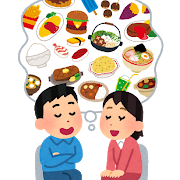 =応募内容=　※完成写真及び調理過程写真を添付してください。=応募先・お問合せ=　〒396-0025　長野県伊那市荒井3500番地1　　上伊那広域連合　環境衛生課（いなっせ3階）　電話：0265-78-2537（直通）　　FAX：0265-73-5867　　電子メール：ke@union-kamiina.jp応募〆切 2021年１２月3日(必着)グループ名orニックネームフリガナ年　齢氏　　名※グループで応募の場合は代表者歳住　　所※グループで応募の場合は代表者〒　　　　-〒　　　　-連絡先TEL           -          -メールアドレス　　　　　　　　　　　　　　　　　　　　　@TEL           -          -メールアドレス　　　　　　　　　　　　　　　　　　　　　@料理名材料及び分量(     人分)作り方調理時間(約　　　　　　分)料理のポイント(食品ロス削減につながる部分)